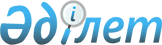 Об утверждении Положения о государственном учреждении "Отдел регистрации актов гражданского состояния города Аксу"
					
			Утративший силу
			
			
		
					Постановление акимата города Аксу Павлодарской области от 3 апреля 2015 года № 226/4. Зарегистрировано Департаментом юстиции Павлодарской области 24 апреля 2015 года № 4441. Утратило силу постановлением акимата города Аксу Павлодарской области от 27 сентября 2018 года № 655/9 (вводится в действие со дня его первого официального опубликования)
      Сноска. Утратило силу постановлением акимата города Аксу Павлодарской области от 27.09.2018 № 655/9 (вводится в действие со дня его первого официального опубликования).
      В соответствии с Законом Республики Казахстан от 23 января 2001 года “О местном государственном управлении и самоуправлении в Республике Казахстан”, Законом Республики Казахстан от 1 марта 2011 года “О государственном имуществе”, Указом Президента Республики Казахстан от 29 октября 2012 года № 410 “Об утверждении Типового положения государственного органа Республики Казахстан” акимат города Аксу ПОСТАНОВЛЯЕТ:
      1. Утвердить прилагаемое Положение о государственном учреждении “Отдел регистрации актов гражданского состояния города Аксу”.
      2. Контроль за исполнением настоящего постановления возложить на курирующего заместителя акима города.
      3. Настоящее постановление вводится в действие со дня его первого официального опубликования. Положение о государственном учреждении
“Отдел регистрации актов гражданского состояния города Аксу” 1. Общие положения
      1. . Государственное учреждение “Отдел регистрации актов гражданского состояния города Аксу” является государственным органом Республики Казахстан, осуществляющим руководство в сфере регистрации актов гражданского состояния.

      2.  Государственное учреждение “Отдел регистрации актов гражданского состояния города Аксу” не имеет ведомств.

      3.  Государственное учреждение “Отдел регистрации актов гражданского состояния города Аксу” осуществляет свою деятельность в соответствии с Конституцией и законами Республики Казахстан, актами Президента и Правительства Республики Казахстан, иными нормативными правовыми актами Республики Казахстан, а также настоящим Положением.

      4.  Государственное учреждение “Отдел регистрации актов гражданского состояния города Аксу” является юридическим лицом в организационно-правовой форме государственного учреждения, имеет печати и штампы со своим наименованием на государственном языке, бланки установленного образца, в соответствии с законодательством Республики Казахстан счета в органах казначейства.

      5.  Государственное учреждение “Отдел регистрации актов гражданского состояния города Аксу” вступает в гражданско-правовые отношения от собственного имени.

      6.  Государственное учреждение “Отдел регистрации актов гражданского состояния города Аксу” имеет право выступать стороной гражданско-правовых отношений от имени государства, если оно уполномочено на это в соответствии с законодательством Республики Казахстан.

      7.  Государственное учреждение “Отдел регистрации актов гражданского состояния города Аксу” по вопросам своей компетенции в порядке, установленном законодательством Республики Казахстан принимает решения, оформляемые приказами руководителя государственного учреждения “Отдел регистрации актов гражданского состояния города Аксу” и другими актами, предусмотренными законодательством Республики Казахстан.

      8.  Структура и лимит штатной численности государственного учреждения “Отдел регистрации актов гражданского состояния города Аксу” утверждаются в соответствии с действующим законодательством Республики Казахстан.

      9.  Местонахождение государственного учреждения “Отдел регистрации актов гражданского состояния города Аксу”: Республика Казахстан, Павлодарская область, 140100, город Аксу, улица Ленина, 10.

      10.  Режим работы государственного учреждения “Отдел регистрации актов гражданского состояния города Аксу”: дни работы: понедельник–пятница, время работы с 9.00 до 18.30 часов, обеденный перерыв с 13.00 до 14.30 часов, выходные дни: суббота, воскресенье.

      11.  Полное наименование государственного учреждения на государственном языке: “Ақсу қаласының азаматтық хал актілерін тіркеу бөлімі” мемлекеттік мекемесі, на русском языке: государственное учреждение “Отдел регистрации актов гражданского состояния города Аксу”.

      12.  Учредителем государственного учреждения “Отдел регистрации актов гражданского состояния города Аксу” является государство в лице акимата города Аксу Павлодарской области.

      13.  Настоящее Положение является учредительным документом государственного учреждения “Отдел регистрации актов гражданского состояния города Аксу”.

      14.  Финансирование деятельности государственного учреждения “Отдел регистрации актов гражданского состояния города Аксу” осуществляется из городского бюджета.

      15.  Государственному учреждению “Отдел регистрации актов гражданского состояния города Аксу” запрещается вступать в договорные отношения с субъектами предпринимательства на предмет выполнения обязанностей, являющихся функциями государственного учреждения “Отдел регистрации актов гражданского состояния города Аксу”.
      Если государственному учреждению “Отдел регистрации актов гражданского состояния города Аксу” законодательными актами Республики Казахстан представлено право осуществлять приносящую доходы деятельность, то доходы, полученные от такой деятельности, направляются в доход государственного бюджета. 2. Миссия, цель, предмет деятельности, основные задачи, функции, права и
обязанности государственного учреждения
“Отдел регистрации актов гражданского состояния города Аксу”
      16.  Миссия государственного учреждения “Отдел регистрации актов гражданского состояния города Аксу”: осуществление государственной регистрации актов гражданского состояния.

      17.  Целью государственного учреждения “Отдел регистрации актов гражданского состояния города Аксу” является обеспечение проведения регистрации актов гражданского состояния на территории города Аксу.

      18.  Предметом деятельности государственного учреждения “Отдел регистрации актов гражданского состояния города Аксу” является оказание государственных услуг в сфере регистрации актов гражданского состояния.

      19.  Задачи:

      1)  организация и осуществление государственной регистрации актов гражданского состояния;

      2)  иные задачи, предусмотренные законодательством Республики Казахстан.

      20.  Функции:

      1)  государственная регистрация рождения;

      2)  государственная регистрация смерти;

      3)  государственная регистрация заключения брака (супружества);

      4)  государственная регистрация расторжения брака (супружества);

      5)  государственная регистрация усыновления (удочерения);

      6)  государственная регистрация установления отцовства;

      7)  государственная регистрация перемены имени, отчества, фамилии;

      8)  государственная регистрация внесения изменений, дополнений и исправлений записей актов гражданского состояния;

      9)  государственная регистрация восстановления записей актов гражданского сотояния;

      10)  государственная регистрация аннулирования записей актов гражданского состояния;

      11)  государственная регистрация выдачи повторных свидетельств, справок и копий актовых записей регистрации актов гражданского состояния на территории Республики Казахстан.

      21.  Права и обязанности:

      1)  государственное учреждение “Отдел регистрации актов гражданского состояния города Аксу” для реализации предусмотренных настоящим Положением полномочий имеет право, в установленном законодательством Республики Казахстан порядке, запрашивать и получать необходимую информацию, документы и иные материалы от государственных органов и иных организаций; 

      2)  государственное учреждение “Отдел регистрации актов гражданского состояния города Аксу” для реализации предусмотренных настоящим Положением полномочий обязано соблюдать Конституцию и законодательство Республики Казахстан;

      3)  обеспечивать соблюдение и защиту прав, свобод и законных интересов граждан и юридических лиц, рассматривать в порядке и сроки, установленные законодательством Республики Казахстан, обращения граждан, принимать по ним необходимые меры;

      4)  осуществлять полномочия в пределах предоставленных им прав и в соответствии с должностными обязанностями;

      5)  обеспечивать сохранность государственной собственности, использовать вверенную государственную собственность только в служебных целях. 3. Организация деятельности государственного учреждения
“Отдел регистрации актов гражданского состояния города Аксу”
      22.  Руководство государственным учреждением “Отдел регистрации актов гражданского состояния города Аксу ” осуществляется первым руководителем, который несет персональную ответственность за выполнение возложенных на государственное учреждение “Отдел регистрации актов гражданского состояния города Аксу ” задач и осуществление им своих функций.

      23.  Первый руководитель государственного учреждения “Отдел регистрации актов гражданского состояния города Аксу” назначается на должность и освобождается от должности акимом города Аксу в соответствии с законодательством Республики Казахстан.

      24.  Полномочия первого руководителя государственного учреждения “Отдел регистрации актов гражданского состояния города Аксу”:

      1)  определяет полномочия и обязанности работников государственного учреждения “Отдел регистрации актов гражданского состояния города Аксу”;

      2)  назначает на должности и освобождает от должности работников государственного учреждения “Отдел регистрации актов гражданского состояния города Аксу” в соответствии с действующим законодательством;

      3)  осуществляет в порядке, установленном законодательством Республики Казахстан, поощрение работников государственного учреждения “Отдел регистрации актов гражданского состояния города Аксу”, оказание материальной помощи, наложение на них дисциплинарных взысканий;

      4)  издает приказы и дает указания по вопросам, входящим в его компетенцию, обязательные для выполнения всеми работниками государственного учреждения “Отдел регистрации актов гражданского состояния города Аксу”;

      5)  представляет государственное учреждение “Отдел регистрации актов гражданского состояния города Аксу” во всех государственных органах и иных организациях независимо от форм собственности в соответствии с действующим законодательством Республики Казахстан;

      6)  обеспечивает разработку структуры государственного учреждения “Отдел регистрации актов гражданского состояния города Аксу”;

      7)  утверждает перспективные и текущие планы работы государственного учреждения “Отдел регистрации актов гражданского состояния города Аксу”;

      8)  противодействует коррупции и несет за это персональную ответственность;

      9)  осуществляет личный прием граждан.

      10) Исполнение полномочий руководителя государственного учреждения “Отдел регистрации актов гражданского состояния города Аксу” в период его отсутствия осуществляется лицом, его замещающим в соответствии с действующим законодательством.

      25.  Взаимоотношения между государственным учреждением “Отдел регистрации актов гражданского состояния города Аксу” и исполнительным органом, финансируемым из местного бюджета, уполномоченным на распоряжение городским коммунальным имуществом, регулируются действующим законодательством Республики Казахстан.

      26.  Взаимоотношения между государственным учреждением “ Отдел регистрации актов гражданского состояния города Аксу” и местным исполнительным органом города регулируются действующим законодательством Республики Казахстан.

      27.  Взаимоотношения между первым руководителем государственного учреждения “ Отдел регистрации актов гражданского состояния города Аксу” и трудовым коллективом определяются в соответствии с Трудовым кодексом Республики Казахстан и коллективным договором. 4. Имущество государственного учреждения
“Отдел регистрации актов гражданского состояния города Аксу”
      28.  Государственное учреждение “Отдел регистрации актов гражданского состояния города Аксу” может иметь на праве оперативного управления обособленное имущество в случаях, предусмотренных законодательством Республики Казахстан.
      Имущество государственного учреждения “Отдел регистрации актов гражданского состояния города Аксу” формируется за счет имущества, переданного ему собственником, а также имущества (включая денежные доходы), приобретенного в результате собственной деятельности и иных источников, не запрещенных законодательством Республики Казахстан.
      29.  Имущество, закрепленное за государственным учреждением “Отдел регистрации актов гражданского состояния города Аксу”, относится к коммунальной собственности.

      30.  Государственное учреждение “Отдел регистрации актов гражданского состояния города Аксу” не вправе самостоятельно отчуждать или иным способом распоряжаться закрепленным за ним имуществом и имуществом, приобретенным за счет средств, выданных ему по плану финансирования, если иное не установлено законодательством Республики Казахстан.

 5. Реорганизация и упразднение (ликвидация) государственного учреждения
“Отдел регистрации актов гражданского состояния города Аксу”
      31.  Реорганизация и упразднение государственного учреждения “Отдел регистрации актов гражданского состояния города Аксу” осуществляются в соответствии с законодательством Республики Казахстан.

      32.  При ликвидации государственного учреждения “Отдел регистрации актов гражданского состояния города Аксу” имущество, оставшееся после удовлетворения требований кредиторов, остается в коммунальной собственности. 6. Перечень организаций, находящихся в ведении государственного учреждения
“Отдел регистрации актов гражданского состояния города Аксу”
      33.  Организаций, находящихся в ведении государственного учреждения “Отдел регистрации актов гражданского состояния города Аксу” не имеется.
					© 2012. РГП на ПХВ «Институт законодательства и правовой информации Республики Казахстан» Министерства юстиции Республики Казахстан
				
      Аким города

К. Нукенов
Утверждено
постановлением акимата
города Аксу
от 3 апреля 2015 года № 226/4